ЯслиС 25.04 по 29.04Занятие 1Пальчиковая гимнастика: «Две тетери». Ребенок выполняет движения по показу взрослого, проговаривая вместе с ним слова.«Как на нашем на лугу   - пальцы широко расставлены, легкие движения (Вверх – вниз) кистями рук, ладонями                                                  вниз                                                        Стоит чашка творогу.       - соединить перед собой руки, сделав круг.Прилетели две тетери     - помахать кистями рук, как крыльямиПоклевали                           - соединить большой и указательный пальцы на обеих руках (клюв)Улетели                                - помахать руками.Слушание: «Паровозик» Л.РаздобаринаВызывать интерес к слушанию музыкальных пьес изобразительного характера. Слушать пьесу до конца, не отвлекаясь. Перед прослушиванием показать картинку паровозика и рассказать историюЕдет-едет паровоз, Мимо ёлок и берез. Мимо утренних полей. Мимо красных снегирей.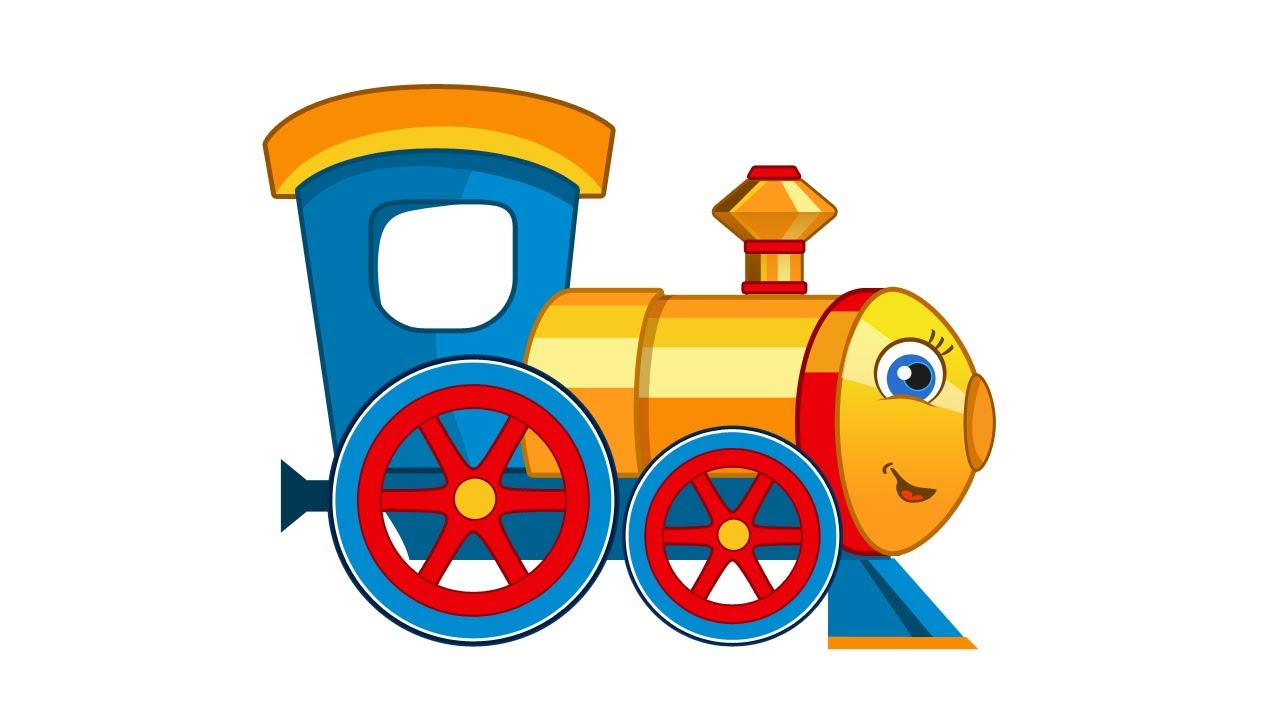 Пение: Пение.  Песня «Бобик» №89Вот наш бобик славный пес!Гав! Гав!Белый лобик черный нос!Гав! Гав!Бобик, Бобик лапку дай!Гав! Гав!Сядь на коврик и не лай!Спросить, как лает собачка. Взрослый поет, ребенок подпевает.Упражнения: «Научились мы ходить» Е. Макшанцева –  шагИсходное положение; ступни параллельны, колени слегка согнуты. Выполняется подвижно, ритмично, на месте, на всей ступне. Ступни поднимаются от пола не высоко. Корпус прямой.  Шаг может исполнятся с продвижением вперёд и при кружении на месте.Занятие №2Пальчиковая гимнастика: «Две тетери»«Как на нашем на лугу   - пальцы широко расставлены, легкие движения (Вверх – вниз) кистями рук, ладонями                                                  вниз                                                        Стоит чашка творогу.       - соединить перед собой руки, сделав круг.Прилетели две тетери     - помахать кистями рук, как крыльямиПоклевали                           - соединить большой и указательный пальцы на обеих руках (клюв)Улетели                                - помахать руками.Слушание: «Паровозик» Л.РаздобаринаВспомнить историю про паровозик. Прослушать произведение до конца не отвлекаясь. Можно придумать свою историю.Едет-едет паровоз, Мимо ёлок и берез. Мимо утренних полей. Мимо красных снегирей. Пение: «Кап-кап»Кап, кап, кап вода.
На дворе весна, весна,
Солнышко пригрело,
Птички прилетели.Чик-чик-чик-чирик —
Распевают воробьи.
Весело летают,
Зёрна собирают.Проговорить с ребенком слова песни. Послушать запись. При повторном прослушивание петь вместе с ребенком, ребенок подпевает взрослый поет целикоУпражнение «Ладушки» -  Ладушки – ладушки, Звонкие хлопошки,Хлопали в ладошки, Хлопали немножко. Да! - (громко хлопаем в ладоши)-  Кашу варили, Ложечкой мешали.(взрослый помогает ребенку водить пальчиком правой руки по ладошке левой)-  Кошечку кормили. Да!-  Курочке давали. Да! (протягиваем левую ладонь вперед)-  Кулачки сложили, Кулачками били,Тук, тук, тук, тук, тук,Тук, тук, тук, тук, тук. Да!(сжимаете пальцы в кулаки и решительно постукиваете ими друг о друга)-  Ладошки плясали, Деток забавляли,Пляшут, пляшут ладушки. Пляшут, пляшут ладушки. Да! (делаем фонарики)-  Ладушки устали, Ладушки поспали,Баю-бай, ладушки, Баю-бай, баюшки. Да!(складываем ладони рук и подкладываем их по щеку)Если у ребенка не получается с музыкой, то можно проговаривать текст ребенок повторяет движения.